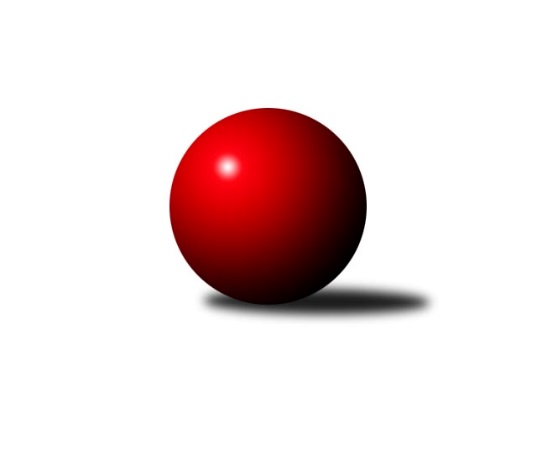 Č.26Ročník 2018/2019	20.5.2024 Východočeská soutěž skupina B 2018/2019Statistika 26. kolaTabulka družstev:		družstvo	záp	výh	rem	proh	skore	sety	průměr	body	plné	dorážka	chyby	1.	TJ Lokomotiva Česká Třebová B	26	24	0	2	270 : 42 	(127.5 : 36.5)	1741	48	1182	559	18.8	2.	Náchod C	26	21	1	4	214 : 98 	(103.5 : 72.5)	1623	43	1144	480	31.3	3.	KK Vysoké Mýto C	26	18	1	7	207 : 105 	(114.5 : 77.5)	1633	37	1137	496	27.1	4.	TJ Červený Kostelec C	26	18	0	8	210 : 102 	(106.0 : 56.0)	1657	36	1158	499	32	5.	SK Kuželky Přelouč B	26	15	1	10	182 : 130 	(105.5 : 72.5)	1653	31	1153	500	31.5	6.	TJ Tesla Pardubice B	26	14	1	11	159 : 153 	(92.0 : 86.0)	1659	29	1153	507	31.2	7.	TJ Tesla Pardubice C	26	14	0	12	158 : 154 	(83.5 : 98.5)	1574	28	1116	458	38.5	8.	SK SC Svitavy-Lány C	26	10	1	15	129 : 183 	(81.0 : 111.0)	1604	21	1124	480	34.7	9.	SKP Kuželky Hradec Králové C	26	10	1	15	124 : 188 	(81.0 : 113.0)	1557	21	1101	455	42.1	10.	SK SC Svitavy-Lány D	26	10	0	16	129 : 183 	(91.5 : 102.5)	1559	20	1106	453	40	11.	TJ Tesla Pardubice D	26	8	2	16	127 : 185 	(82.0 : 94.0)	1596	18	1144	452	37.4	12.	TJ Dvůr Králové nad Labem C	26	7	1	18	107 : 205 	(58.5 : 99.5)	1540	15	1096	444	45.7	13.	SK Rybník B	26	4	1	21	77 : 235 	(59.0 : 113.0)	1533	9	1098	435	43.2	14.	TJ Jiskra Ústí n/O - Hylváty B	26	4	0	22	91 : 221 	(68.5 : 121.5)	1536	8	1098	438	44.8Tabulka doma:		družstvo	záp	výh	rem	proh	skore	sety	průměr	body	maximum	minimum	1.	TJ Lokomotiva Česká Třebová B	13	13	0	0	144 : 12 	(68.5 : 9.5)	1824	26	1933	1751	2.	KK Vysoké Mýto C	13	12	0	1	131 : 25 	(74.0 : 30.0)	1723	24	1825	1633	3.	TJ Červený Kostelec C	13	11	0	2	120 : 36 	(48.5 : 21.5)	1664	22	1699	1626	4.	Náchod C	13	11	0	2	115 : 41 	(65.0 : 33.0)	1662	22	1721	1599	5.	SK Kuželky Přelouč B	13	9	1	3	104 : 52 	(58.5 : 33.5)	1686	19	1754	1571	6.	TJ Tesla Pardubice C	13	9	0	4	97 : 59 	(48.5 : 49.5)	1618	18	1665	1567	7.	TJ Tesla Pardubice D	13	8	1	4	92 : 64 	(48.5 : 37.5)	1631	17	1687	1578	8.	TJ Tesla Pardubice B	13	7	1	5	88 : 68 	(44.0 : 34.0)	1648	15	1729	1580	9.	SK SC Svitavy-Lány C	13	6	1	6	77 : 79 	(44.0 : 48.0)	1660	13	1852	1576	10.	SKP Kuželky Hradec Králové C	13	6	1	6	75 : 81 	(46.0 : 54.0)	1578	13	1646	1434	11.	SK SC Svitavy-Lány D	13	6	0	7	72 : 84 	(51.0 : 47.0)	1643	12	1776	1521	12.	TJ Dvůr Králové nad Labem C	13	6	0	7	71 : 85 	(38.0 : 42.0)	1556	12	1652	1410	13.	SK Rybník B	13	4	0	9	58 : 98 	(35.0 : 51.0)	1437	8	1520	1358	14.	TJ Jiskra Ústí n/O - Hylváty B	13	3	0	10	57 : 99 	(38.5 : 55.5)	1559	6	1700	1483Tabulka venku:		družstvo	záp	výh	rem	proh	skore	sety	průměr	body	maximum	minimum	1.	TJ Lokomotiva Česká Třebová B	13	11	0	2	126 : 30 	(59.0 : 27.0)	1732	22	1849	1580	2.	Náchod C	13	10	1	2	99 : 57 	(38.5 : 39.5)	1619	21	1696	1502	3.	TJ Červený Kostelec C	13	7	0	6	90 : 66 	(57.5 : 34.5)	1657	14	1749	1531	4.	TJ Tesla Pardubice B	13	7	0	6	71 : 85 	(48.0 : 52.0)	1664	14	1772	1563	5.	KK Vysoké Mýto C	13	6	1	6	76 : 80 	(40.5 : 47.5)	1623	13	1717	1442	6.	SK Kuželky Přelouč B	13	6	0	7	78 : 78 	(47.0 : 39.0)	1650	12	1761	1505	7.	TJ Tesla Pardubice C	13	5	0	8	61 : 95 	(35.0 : 49.0)	1574	10	1664	1433	8.	SK SC Svitavy-Lány D	13	4	0	9	57 : 99 	(40.5 : 55.5)	1568	8	1751	1421	9.	SK SC Svitavy-Lány C	13	4	0	9	52 : 104 	(37.0 : 63.0)	1611	8	1741	1497	10.	SKP Kuželky Hradec Králové C	13	4	0	9	49 : 107 	(35.0 : 59.0)	1555	8	1685	1434	11.	TJ Dvůr Králové nad Labem C	13	1	1	11	36 : 120 	(20.5 : 57.5)	1538	3	1640	1403	12.	TJ Jiskra Ústí n/O - Hylváty B	13	1	0	12	34 : 122 	(30.0 : 66.0)	1533	2	1729	1467	13.	TJ Tesla Pardubice D	13	0	1	12	35 : 121 	(33.5 : 56.5)	1596	1	1695	1443	14.	SK Rybník B	13	0	1	12	19 : 137 	(24.0 : 62.0)	1542	1	1599	1474Tabulka podzimní části:		družstvo	záp	výh	rem	proh	skore	sety	průměr	body	doma	venku	1.	Náchod C	13	11	1	1	112 : 44 	(50.0 : 34.0)	1618	23 	6 	0 	0 	5 	1 	1	2.	TJ Lokomotiva Česká Třebová B	13	11	0	2	128 : 28 	(60.5 : 21.5)	1728	22 	7 	0 	0 	4 	0 	2	3.	KK Vysoké Mýto C	13	9	1	3	109 : 47 	(56.0 : 38.0)	1644	19 	6 	0 	0 	3 	1 	3	4.	SK Kuželky Přelouč B	13	9	1	3	104 : 52 	(54.5 : 25.5)	1693	19 	5 	1 	1 	4 	0 	2	5.	TJ Červený Kostelec C	13	7	0	6	86 : 70 	(49.0 : 31.0)	1654	14 	5 	0 	1 	2 	0 	5	6.	TJ Tesla Pardubice B	12	6	1	5	73 : 71 	(37.0 : 37.0)	1682	13 	4 	1 	2 	2 	0 	3	7.	TJ Tesla Pardubice C	12	6	0	6	77 : 67 	(37.5 : 44.5)	1540	12 	4 	0 	3 	2 	0 	3	8.	SK SC Svitavy-Lány C	13	6	0	7	70 : 86 	(49.0 : 49.0)	1613	12 	3 	0 	4 	3 	0 	3	9.	SK SC Svitavy-Lány D	12	5	0	7	61 : 83 	(43.0 : 47.0)	1545	10 	3 	0 	2 	2 	0 	5	10.	TJ Tesla Pardubice D	13	4	1	8	63 : 93 	(42.5 : 53.5)	1592	9 	4 	0 	2 	0 	1 	6	11.	SK Rybník B	13	4	0	9	50 : 106 	(29.5 : 50.5)	1532	8 	4 	0 	3 	0 	0 	6	12.	SKP Kuželky Hradec Králové C	13	3	1	9	50 : 106 	(34.0 : 58.0)	1538	7 	2 	1 	3 	1 	0 	6	13.	TJ Dvůr Králové nad Labem C	12	3	0	9	42 : 102 	(25.0 : 51.0)	1510	6 	3 	0 	2 	0 	0 	7	14.	TJ Jiskra Ústí n/O - Hylváty B	13	2	0	11	43 : 113 	(38.5 : 65.5)	1513	4 	1 	0 	6 	1 	0 	5Tabulka jarní části:		družstvo	záp	výh	rem	proh	skore	sety	průměr	body	doma	venku	1.	TJ Lokomotiva Česká Třebová B	13	13	0	0	142 : 14 	(67.0 : 15.0)	1776	26 	6 	0 	0 	7 	0 	0 	2.	TJ Červený Kostelec C	13	11	0	2	124 : 32 	(57.0 : 25.0)	1663	22 	6 	0 	1 	5 	0 	1 	3.	Náchod C	13	10	0	3	102 : 54 	(53.5 : 38.5)	1645	20 	5 	0 	2 	5 	0 	1 	4.	KK Vysoké Mýto C	13	9	0	4	98 : 58 	(58.5 : 39.5)	1650	18 	6 	0 	1 	3 	0 	3 	5.	TJ Tesla Pardubice B	14	8	0	6	86 : 82 	(55.0 : 49.0)	1637	16 	3 	0 	3 	5 	0 	3 	6.	TJ Tesla Pardubice C	14	8	0	6	81 : 87 	(46.0 : 54.0)	1598	16 	5 	0 	1 	3 	0 	5 	7.	SKP Kuželky Hradec Králové C	13	7	0	6	74 : 82 	(47.0 : 55.0)	1584	14 	4 	0 	3 	3 	0 	3 	8.	SK Kuželky Přelouč B	13	6	0	7	78 : 78 	(51.0 : 47.0)	1621	12 	4 	0 	2 	2 	0 	5 	9.	SK SC Svitavy-Lány D	14	5	0	9	68 : 100 	(48.5 : 55.5)	1585	10 	3 	0 	5 	2 	0 	4 	10.	TJ Tesla Pardubice D	13	4	1	8	64 : 92 	(39.5 : 40.5)	1609	9 	4 	1 	2 	0 	0 	6 	11.	SK SC Svitavy-Lány C	13	4	1	8	59 : 97 	(32.0 : 62.0)	1606	9 	3 	1 	2 	1 	0 	6 	12.	TJ Dvůr Králové nad Labem C	14	4	1	9	65 : 103 	(33.5 : 48.5)	1570	9 	3 	0 	5 	1 	1 	4 	13.	TJ Jiskra Ústí n/O - Hylváty B	13	2	0	11	48 : 108 	(30.0 : 56.0)	1554	4 	2 	0 	4 	0 	0 	7 	14.	SK Rybník B	13	0	1	12	27 : 129 	(29.5 : 62.5)	1515	1 	0 	0 	6 	0 	1 	6 Zisk bodů pro družstvo:		jméno hráče	družstvo	body	zápasy	v %	dílčí body	sety	v %	1.	Petr Holanec 	TJ Lokomotiva Česká Třebová B 	44	/	26	(85%)		/		(%)	2.	Jiří Hetych st.	TJ Lokomotiva Česká Třebová B 	42	/	25	(84%)		/		(%)	3.	Marek Ledajaks 	KK Vysoké Mýto C 	40	/	25	(80%)		/		(%)	4.	Jiří Doucha st.	Náchod C 	32	/	22	(73%)		/		(%)	5.	Jan Kmoníček 	TJ Lokomotiva Česká Třebová B 	30	/	21	(71%)		/		(%)	6.	Josef Suchomel 	SK Kuželky Přelouč B 	30	/	25	(60%)		/		(%)	7.	Jiří Hetych ml.	TJ Lokomotiva Česká Třebová B 	28	/	15	(93%)		/		(%)	8.	Martin Šnytr 	TJ Dvůr Králové nad Labem C 	28	/	17	(82%)		/		(%)	9.	Zdeněk Kejzlar 	TJ Červený Kostelec C 	28	/	18	(78%)		/		(%)	10.	Miroslav Skala 	SK Kuželky Přelouč B 	28	/	20	(70%)		/		(%)	11.	Pavel Janko 	TJ Červený Kostelec C 	28	/	20	(70%)		/		(%)	12.	Petra Stránská 	TJ Tesla Pardubice C 	28	/	21	(67%)		/		(%)	13.	Josef Ledajaks 	KK Vysoké Mýto C 	26	/	15	(87%)		/		(%)	14.	Ladislav Zemánek 	TJ Tesla Pardubice B 	26	/	16	(81%)		/		(%)	15.	Zdeněk Číž 	SK Rybník B 	26	/	19	(68%)		/		(%)	16.	Pavel Doležal 	KK Vysoké Mýto C 	26	/	21	(62%)		/		(%)	17.	Antonín Baďura 	Náchod C 	26	/	22	(59%)		/		(%)	18.	Milan Hurdálek 	Náchod C 	25	/	22	(57%)		/		(%)	19.	Jana Klusáková 	SK SC Svitavy-Lány D 	24	/	13	(92%)		/		(%)	20.	Jaroslav Kaplan 	TJ Jiskra Ústí n/O - Hylváty B 	24	/	19	(63%)		/		(%)	21.	Marie Drábková 	TJ Tesla Pardubice D 	24	/	19	(63%)		/		(%)	22.	Jana Bulisová 	TJ Tesla Pardubice B 	24	/	19	(63%)		/		(%)	23.	Ivana Brabcová 	TJ Tesla Pardubice D 	24	/	22	(55%)		/		(%)	24.	Jaroslav Havlas 	SK Kuželky Přelouč B 	24	/	23	(52%)		/		(%)	25.	Antonín Martinec 	Náchod C 	23	/	16	(72%)		/		(%)	26.	Ivana Plchová 	SK SC Svitavy-Lány C 	23	/	25	(46%)		/		(%)	27.	Jakub Sokol 	TJ Lokomotiva Česká Třebová B 	22	/	12	(92%)		/		(%)	28.	Kamil Mýl 	TJ Červený Kostelec C 	22	/	15	(73%)		/		(%)	29.	Vladimír Vodička 	TJ Červený Kostelec C 	22	/	16	(69%)		/		(%)	30.	Petr Leinweber 	SK SC Svitavy-Lány C 	22	/	19	(58%)		/		(%)	31.	Lukáš Hubáček 	TJ Tesla Pardubice C 	22	/	19	(58%)		/		(%)	32.	Antonín Škoda 	TJ Červený Kostelec C 	22	/	20	(55%)		/		(%)	33.	Jiří Machač 	SKP Kuželky Hradec Králové C 	20	/	12	(83%)		/		(%)	34.	Martina Nováková 	TJ Tesla Pardubice B 	20	/	19	(53%)		/		(%)	35.	Irena Šrajerová 	SKP Kuželky Hradec Králové C 	20	/	24	(42%)		/		(%)	36.	Miroslav Zeman 	SK SC Svitavy-Lány D 	19	/	13	(73%)		/		(%)	37.	Martin Kučera 	SK SC Svitavy-Lány D 	19	/	23	(41%)		/		(%)	38.	Milan Pustaj 	SK Rybník B 	19	/	24	(40%)		/		(%)	39.	Ivan Brothánek 	Náchod C 	18	/	18	(50%)		/		(%)	40.	Iva Jetmarová 	SK SC Svitavy-Lány C 	18	/	26	(35%)		/		(%)	41.	Patricie Hubáčková 	TJ Tesla Pardubice C 	17	/	20	(43%)		/		(%)	42.	Jiří Prokop 	SKP Kuželky Hradec Králové C 	16	/	10	(80%)		/		(%)	43.	Jiří Zvejška 	KK Vysoké Mýto C 	16	/	12	(67%)		/		(%)	44.	Jiří Rejl 	TJ Dvůr Králové nad Labem C 	16	/	17	(47%)		/		(%)	45.	Lukáš Doubek 	TJ Tesla Pardubice C 	15	/	18	(42%)		/		(%)	46.	Vojtěch Kollert 	TJ Červený Kostelec C 	14	/	13	(54%)		/		(%)	47.	Matěj Mach 	TJ Jiskra Ústí n/O - Hylváty B 	14	/	14	(50%)		/		(%)	48.	Jiří Turek 	TJ Tesla Pardubice D 	14	/	17	(41%)		/		(%)	49.	Václav Neruda 	TJ Dvůr Králové nad Labem C 	14	/	21	(33%)		/		(%)	50.	Milan Novák 	TJ Tesla Pardubice B 	14	/	22	(32%)		/		(%)	51.	Miroslav Šulc 	TJ Dvůr Králové nad Labem C 	13	/	22	(30%)		/		(%)	52.	Josef Širůček 	SK SC Svitavy-Lány C 	12	/	11	(55%)		/		(%)	53.	Marek Crlík 	TJ Tesla Pardubice B 	12	/	11	(55%)		/		(%)	54.	Jiří Brabec 	TJ Tesla Pardubice D 	12	/	16	(38%)		/		(%)	55.	Dalimil Jetmar 	TJ Jiskra Ústí n/O - Hylváty B 	11	/	16	(34%)		/		(%)	56.	Radim Pyták 	SK Kuželky Přelouč B 	10	/	11	(45%)		/		(%)	57.	Zlata Hornychová 	SKP Kuželky Hradec Králové C 	10	/	19	(26%)		/		(%)	58.	Alena Prokopová 	SKP Kuželky Hradec Králové C 	10	/	19	(26%)		/		(%)	59.	Ondřej Pecza 	KK Vysoké Mýto C 	9	/	7	(64%)		/		(%)	60.	Miloslav Vaněk 	TJ Tesla Pardubice B 	9	/	17	(26%)		/		(%)	61.	Libor Čaban 	TJ Jiskra Ústí n/O - Hylváty B 	8	/	4	(100%)		/		(%)	62.	Jakub Hemerka 	KK Vysoké Mýto C 	8	/	6	(67%)		/		(%)	63.	Dušan Kasa 	SK Kuželky Přelouč B 	8	/	7	(57%)		/		(%)	64.	Jan Zelinka 	SK SC Svitavy-Lány C 	8	/	8	(50%)		/		(%)	65.	Jaroslav Polanský 	KK Vysoké Mýto C 	8	/	13	(31%)		/		(%)	66.	Oldřich Hubáček 	TJ Tesla Pardubice C 	8	/	14	(29%)		/		(%)	67.	Petr Rus 	SK SC Svitavy-Lány D 	7	/	6	(58%)		/		(%)	68.	Hana Krumlová 	TJ Tesla Pardubice D 	7	/	10	(35%)		/		(%)	69.	Pavel Klička 	SK Kuželky Přelouč B 	6	/	3	(100%)		/		(%)	70.	Jakub Stejskal 	TJ Jiskra Ústí n/O - Hylváty B 	6	/	3	(100%)		/		(%)	71.	Ivan Šalda 	TJ Lokomotiva Česká Třebová B 	6	/	4	(75%)		/		(%)	72.	Zdeněk Jaroš 	Náchod C 	6	/	4	(75%)		/		(%)	73.	Jan Vaculík 	SK SC Svitavy-Lány D 	6	/	7	(43%)		/		(%)	74.	Stanislav Rücker 	TJ Jiskra Ústí n/O - Hylváty B 	6	/	11	(27%)		/		(%)	75.	Matěj Drábek 	TJ Tesla Pardubice D 	6	/	13	(23%)		/		(%)	76.	Jaroslav Tomášek 	SK Kuželky Přelouč B 	4	/	4	(50%)		/		(%)	77.	Kateřina Bezdíčková 	SK Rybník B 	4	/	5	(40%)		/		(%)	78.	Veronika Hajná 	SKP Kuželky Hradec Králové C 	4	/	6	(33%)		/		(%)	79.	Jan Herrman 	SK Rybník B 	4	/	14	(14%)		/		(%)	80.	Luboš Háva 	SK SC Svitavy-Lány D 	4	/	15	(13%)		/		(%)	81.	Jan Hodr 	TJ Jiskra Ústí n/O - Hylváty B 	4	/	15	(13%)		/		(%)	82.	Lubomír Bačovský 	SK SC Svitavy-Lány D 	4	/	19	(11%)		/		(%)	83.	Pavel Renza 	SK Rybník B 	4	/	22	(9%)		/		(%)	84.	Pavel Sýkora 	SK SC Svitavy-Lány D 	2	/	1	(100%)		/		(%)	85.	Veronika Valešová 	TJ Dvůr Králové nad Labem C 	2	/	1	(100%)		/		(%)	86.	Jan Chleboun 	KK Vysoké Mýto C 	2	/	1	(100%)		/		(%)	87.	Jiří Hanuš 	SK SC Svitavy-Lány D 	2	/	1	(100%)		/		(%)	88.	Ladislav Kočiš 	TJ Tesla Pardubice D 	2	/	2	(50%)		/		(%)	89.	Karel Janovský 	SK Kuželky Přelouč B 	2	/	3	(33%)		/		(%)	90.	Marie Donátová 	TJ Tesla Pardubice B 	2	/	4	(25%)		/		(%)	91.	Miloš Valach 	TJ Jiskra Ústí n/O - Hylváty B 	2	/	4	(25%)		/		(%)	92.	Jaromír Svojanovský 	SK SC Svitavy-Lány C 	2	/	4	(25%)		/		(%)	93.	Vendelín Škuta 	SK Kuželky Přelouč B 	2	/	5	(20%)		/		(%)	94.	Aneta Klustová 	TJ Dvůr Králové nad Labem C 	2	/	5	(20%)		/		(%)	95.	Miroslav Klusák 	SK SC Svitavy-Lány C 	2	/	5	(20%)		/		(%)	96.	Petr John 	TJ Jiskra Ústí n/O - Hylváty B 	0	/	1	(0%)		/		(%)	97.	Monika Herrmanová 	SK Rybník B 	0	/	1	(0%)		/		(%)	98.	Martin Bryška 	TJ Jiskra Ústí n/O - Hylváty B 	0	/	2	(0%)		/		(%)	99.	Jan Suchý 	SK Rybník B 	0	/	3	(0%)		/		(%)	100.	Hana Grosmanová 	TJ Dvůr Králové nad Labem C 	0	/	4	(0%)		/		(%)	101.	Tomáš Víšek 	SKP Kuželky Hradec Králové C 	0	/	5	(0%)		/		(%)	102.	Jiří Šafář 	SK Rybník B 	0	/	12	(0%)		/		(%)	103.	Miroslav Grünthal 	TJ Dvůr Králové nad Labem C 	0	/	13	(0%)		/		(%)	104.	Jana Fuchsová 	TJ Jiskra Ústí n/O - Hylváty B 	0	/	15	(0%)		/		(%)Průměry na kuželnách:		kuželna	průměr	plné	dorážka	chyby	výkon na hráče	1.	TJ Lokomotiva Česká Třebová, 1-4	1748	1211	537	29.0	(437.2)	2.	Vysoké Mýto, 1-2	1667	1155	511	27.2	(416.8)	3.	Přelouč, 1-4	1658	1155	503	33.8	(414.6)	4.	Svitavy, 1-2	1646	1161	485	40.1	(411.6)	5.	SKK Nachod, 1-4	1631	1141	489	32.9	(407.8)	6.	Pardubice, 1-2	1623	1140	482	34.1	(405.9)	7.	Č. Kostelec, 1-2	1614	1143	470	34.2	(403.7)	8.	Hradec Králové, 1-4	1591	1123	468	38.4	(398.0)	9.	Hylváty, 1-2	1588	1121	466	38.8	(397.1)	10.	Dvůr Králové, 1-2	1570	1105	464	42.3	(392.5)	11.	TJ Sokol Rybník, 1-2	1462	1038	423	39.3	(365.7)Nejlepší výkony na kuželnách:TJ Lokomotiva Česká Třebová, 1-4TJ Lokomotiva Česká Třebová B	1933	24. kolo	Jan Kmoníček 	TJ Lokomotiva Česká Třebová B	516	24. koloTJ Lokomotiva Česká Třebová B	1907	18. kolo	Jiří Hetych ml.	TJ Lokomotiva Česká Třebová B	503	18. koloTJ Lokomotiva Česká Třebová B	1869	20. kolo	Petr Holanec 	TJ Lokomotiva Česká Třebová B	497	22. koloTJ Lokomotiva Česká Třebová B	1857	22. kolo	Petr Holanec 	TJ Lokomotiva Česká Třebová B	494	20. koloTJ Lokomotiva Česká Třebová B	1857	6. kolo	Petr Holanec 	TJ Lokomotiva Česká Třebová B	494	24. koloTJ Lokomotiva Česká Třebová B	1844	4. kolo	Jiří Hetych ml.	TJ Lokomotiva Česká Třebová B	493	6. koloTJ Lokomotiva Česká Třebová B	1828	26. kolo	Jakub Stejskal 	TJ Jiskra Ústí n/O - Hylváty B	491	20. koloTJ Lokomotiva Česká Třebová B	1803	16. kolo	Jan Kmoníček 	TJ Lokomotiva Česká Třebová B	491	22. koloTJ Lokomotiva Česká Třebová B	1789	10. kolo	Jiří Hetych ml.	TJ Lokomotiva Česká Třebová B	487	24. koloTJ Lokomotiva Česká Třebová B	1767	12. kolo	Jan Kmoníček 	TJ Lokomotiva Česká Třebová B	485	4. koloVysoké Mýto, 1-2KK Vysoké Mýto C	1825	13. kolo	Josef Ledajaks 	KK Vysoké Mýto C	501	4. koloKK Vysoké Mýto C	1788	18. kolo	Marek Ledajaks 	KK Vysoké Mýto C	484	24. koloKK Vysoké Mýto C	1787	4. kolo	Josef Ledajaks 	KK Vysoké Mýto C	480	2. koloKK Vysoké Mýto C	1750	2. kolo	Marek Ledajaks 	KK Vysoké Mýto C	472	20. koloKK Vysoké Mýto C	1743	14. kolo	Josef Ledajaks 	KK Vysoké Mýto C	472	13. koloKK Vysoké Mýto C	1724	24. kolo	Pavel Doležal 	KK Vysoké Mýto C	468	8. koloKK Vysoké Mýto C	1724	8. kolo	Josef Ledajaks 	KK Vysoké Mýto C	464	18. koloKK Vysoké Mýto C	1722	10. kolo	Josef Ledajaks 	KK Vysoké Mýto C	464	14. koloSK Kuželky Přelouč B	1720	18. kolo	Marek Ledajaks 	KK Vysoké Mýto C	459	10. koloKK Vysoké Mýto C	1701	16. kolo	Marek Ledajaks 	KK Vysoké Mýto C	459	22. koloPřelouč, 1-4TJ Lokomotiva Česká Třebová B	1795	19. kolo	Jana Klusáková 	SK SC Svitavy-Lány D	481	15. koloSK Kuželky Přelouč B	1754	23. kolo	Miroslav Skala 	SK Kuželky Přelouč B	469	23. koloSK Kuželky Přelouč B	1738	9. kolo	Josef Suchomel 	SK Kuželky Přelouč B	462	9. koloSK Kuželky Přelouč B	1732	15. kolo	Karel Janovský 	SK Kuželky Přelouč B	460	15. koloTJ Tesla Pardubice B	1729	9. kolo	Milan Novák 	TJ Tesla Pardubice B	456	9. koloSK Kuželky Přelouč B	1727	12. kolo	Josef Suchomel 	SK Kuželky Přelouč B	456	21. koloSK Kuželky Přelouč B	1718	21. kolo	Pavel Klička 	SK Kuželky Přelouč B	456	12. koloSK Kuželky Přelouč B	1694	3. kolo	Miroslav Skala 	SK Kuželky Přelouč B	456	9. koloTJ Červený Kostelec C	1689	17. kolo	Jiří Hetych ml.	TJ Lokomotiva Česká Třebová B	455	19. koloSK SC Svitavy-Lány D	1686	15. kolo	Jiří Hetych st.	TJ Lokomotiva Česká Třebová B	454	19. koloSvitavy, 1-2SK SC Svitavy-Lány C	1852	10. kolo	Petr Leinweber 	SK SC Svitavy-Lány C	500	10. koloTJ Lokomotiva Česká Třebová B	1849	23. kolo	Jan Kmoníček 	TJ Lokomotiva Česká Třebová B	482	23. koloSK SC Svitavy-Lány C	1791	6. kolo	Jiří Hetych ml.	TJ Lokomotiva Česká Třebová B	482	23. koloSK SC Svitavy-Lány D	1776	16. kolo	Jana Klusáková 	SK SC Svitavy-Lány D	472	12. koloSK SC Svitavy-Lány D	1774	18. kolo	Miroslav Zeman 	SK SC Svitavy-Lány D	472	18. koloTJ Lokomotiva Česká Třebová B	1768	3. kolo	Jana Klusáková 	SK SC Svitavy-Lány D	468	13. koloSK SC Svitavy-Lány D	1751	12. kolo	Josef Širůček 	SK SC Svitavy-Lány C	467	6. koloSK SC Svitavy-Lány C	1741	25. kolo	Petr Leinweber 	SK SC Svitavy-Lány C	465	17. koloSK Kuželky Přelouč B	1730	8. kolo	Josef Širůček 	SK SC Svitavy-Lány C	464	1. koloTJ Jiskra Ústí n/O - Hylváty B	1729	16. kolo	Jakub Stejskal 	TJ Jiskra Ústí n/O - Hylváty B	464	16. koloSKK Nachod, 1-4TJ Lokomotiva Česká Třebová B	1781	14. kolo	Jakub Sokol 	TJ Lokomotiva Česká Třebová B	474	14. koloNáchod C	1721	18. kolo	Jiří Hetych ml.	TJ Lokomotiva Česká Třebová B	472	14. koloNáchod C	1704	22. kolo	Jiří Doucha st.	Náchod C	460	18. koloTJ Tesla Pardubice B	1703	20. kolo	Petr Holanec 	TJ Lokomotiva Česká Třebová B	452	14. koloNáchod C	1695	8. kolo	Ladislav Zemánek 	TJ Tesla Pardubice B	448	20. koloNáchod C	1693	24. kolo	Antonín Martinec 	Náchod C	446	14. koloNáchod C	1688	20. kolo	Zdeněk Číž 	SK Rybník B	444	16. koloNáchod C	1679	14. kolo	Milan Novák 	TJ Tesla Pardubice B	441	20. koloSK Kuželky Přelouč B	1664	24. kolo	Antonín Baďura 	Náchod C	441	8. koloNáchod C	1659	2. kolo	Zdeněk Kejzlar 	TJ Červený Kostelec C	440	10. koloPardubice, 1-2TJ Lokomotiva Česká Třebová B	1839	17. kolo	Ladislav Zemánek 	TJ Tesla Pardubice B	488	7. koloTJ Tesla Pardubice B	1772	21. kolo	Ladislav Zemánek 	TJ Tesla Pardubice B	484	21. koloTJ Lokomotiva Česká Třebová B	1737	5. kolo	Jiří Hetych ml.	TJ Lokomotiva Česká Třebová B	483	17. koloTJ Tesla Pardubice B	1729	7. kolo	Jiří Hetych st.	TJ Lokomotiva Česká Třebová B	469	17. koloTJ Červený Kostelec C	1703	15. kolo	Jan Kmoníček 	TJ Lokomotiva Česká Třebová B	465	5. koloNáchod C	1696	21. kolo	Jan Kmoníček 	TJ Lokomotiva Česká Třebová B	457	17. koloKK Vysoké Mýto C	1693	3. kolo	Ivana Plchová 	SK SC Svitavy-Lány C	456	13. koloTJ Tesla Pardubice B	1688	17. kolo	Jiří Prokop 	SKP Kuželky Hradec Králové C	455	24. koloTJ Tesla Pardubice D	1687	11. kolo	Matěj Drábek 	TJ Tesla Pardubice D	454	6. koloSKP Kuželky Hradec Králové C	1685	24. kolo	Jiří Doucha st.	Náchod C	453	21. koloČ. Kostelec, 1-2TJ Červený Kostelec C	1699	16. kolo	Miroslav Skala 	SK Kuželky Přelouč B	467	4. koloTJ Červený Kostelec C	1687	14. kolo	Zdeněk Kejzlar 	TJ Červený Kostelec C	450	6. koloTJ Červený Kostelec C	1684	4. kolo	Antonín Škoda 	TJ Červený Kostelec C	448	22. koloTJ Červený Kostelec C	1680	6. kolo	Pavel Janko 	TJ Červený Kostelec C	447	16. koloSK Kuželky Přelouč B	1680	4. kolo	Zdeněk Kejzlar 	TJ Červený Kostelec C	446	22. koloTJ Lokomotiva Česká Třebová B	1677	25. kolo	Pavel Janko 	TJ Červený Kostelec C	445	18. koloTJ Červený Kostelec C	1677	13. kolo	Antonín Baďura 	Náchod C	445	23. koloTJ Červený Kostelec C	1668	8. kolo	Zdeněk Kejzlar 	TJ Červený Kostelec C	444	8. koloTJ Červený Kostelec C	1663	22. kolo	Pavel Klička 	SK Kuželky Přelouč B	443	4. koloTJ Červený Kostelec C	1662	23. kolo	Vladimír Vodička 	TJ Červený Kostelec C	440	13. koloHradec Králové, 1-4TJ Lokomotiva Česká Třebová B	1823	21. kolo	Jan Kmoníček 	TJ Lokomotiva Česká Třebová B	482	21. koloTJ Červený Kostelec C	1689	19. kolo	Jiří Hetych ml.	TJ Lokomotiva Česká Třebová B	462	21. koloTJ Tesla Pardubice B	1669	11. kolo	Jiří Prokop 	SKP Kuželky Hradec Králové C	459	17. koloSK Kuželky Přelouč B	1658	13. kolo	Jaroslav Havlas 	SK Kuželky Přelouč B	455	13. koloSKP Kuželky Hradec Králové C	1646	17. kolo	Jiří Machač 	SKP Kuželky Hradec Králové C	450	7. koloKK Vysoké Mýto C	1645	7. kolo	Petr Holanec 	TJ Lokomotiva Česká Třebová B	448	21. koloSKP Kuželky Hradec Králové C	1628	23. kolo	Pavel Klička 	SK Kuželky Přelouč B	448	13. koloSKP Kuželky Hradec Králové C	1628	7. kolo	Petr Leinweber 	SK SC Svitavy-Lány C	445	23. koloTJ Tesla Pardubice D	1621	5. kolo	Jiří Prokop 	SKP Kuželky Hradec Králové C	444	19. koloNáchod C	1620	15. kolo	Pavel Janko 	TJ Červený Kostelec C	443	19. koloHylváty, 1-2TJ Lokomotiva Česká Třebová B	1710	7. kolo	Jiří Turek 	TJ Tesla Pardubice D	475	17. koloTJ Jiskra Ústí n/O - Hylváty B	1700	17. kolo	Petr Holanec 	TJ Lokomotiva Česká Třebová B	468	7. koloTJ Tesla Pardubice D	1695	17. kolo	Lukáš Hubáček 	TJ Tesla Pardubice C	465	11. koloKK Vysoké Mýto C	1683	19. kolo	Kamil Mýl 	TJ Červený Kostelec C	463	5. koloSK SC Svitavy-Lány C	1669	9. kolo	Jaroslav Kaplan 	TJ Jiskra Ústí n/O - Hylváty B	461	3. koloSK Kuželky Přelouč B	1646	25. kolo	Libor Čaban 	TJ Jiskra Ústí n/O - Hylváty B	449	17. koloTJ Dvůr Králové nad Labem C	1640	15. kolo	Libor Čaban 	TJ Jiskra Ústí n/O - Hylváty B	449	19. koloTJ Jiskra Ústí n/O - Hylváty B	1631	21. kolo	Jiří Zvejška 	KK Vysoké Mýto C	447	19. koloTJ Červený Kostelec C	1625	5. kolo	Jaroslav Kaplan 	TJ Jiskra Ústí n/O - Hylváty B	440	5. koloTJ Jiskra Ústí n/O - Hylváty B	1624	19. kolo	Martin Šnytr 	TJ Dvůr Králové nad Labem C	439	15. koloDvůr Králové, 1-2TJ Lokomotiva Česká Třebová B	1719	9. kolo	Ladislav Zemánek 	TJ Tesla Pardubice B	469	25. koloTJ Červený Kostelec C	1715	7. kolo	Jakub Sokol 	TJ Lokomotiva Česká Třebová B	455	9. koloTJ Tesla Pardubice B	1679	25. kolo	Martin Šnytr 	TJ Dvůr Králové nad Labem C	455	25. koloTJ Dvůr Králové nad Labem C	1652	5. kolo	Miroslav Šulc 	TJ Dvůr Králové nad Labem C	454	5. koloSKP Kuželky Hradec Králové C	1630	16. kolo	Martin Šnytr 	TJ Dvůr Králové nad Labem C	454	19. koloTJ Dvůr Králové nad Labem C	1620	19. kolo	Martin Šnytr 	TJ Dvůr Králové nad Labem C	454	23. koloTJ Dvůr Králové nad Labem C	1615	16. kolo	Martin Šnytr 	TJ Dvůr Králové nad Labem C	453	16. koloTJ Dvůr Králové nad Labem C	1608	14. kolo	Jiří Prokop 	SKP Kuželky Hradec Králové C	452	16. koloTJ Tesla Pardubice C	1596	13. kolo	Antonín Škoda 	TJ Červený Kostelec C	451	7. koloNáchod C	1586	17. kolo	Martin Šnytr 	TJ Dvůr Králové nad Labem C	450	2. koloTJ Sokol Rybník, 1-2TJ Lokomotiva Česká Třebová B	1580	15. kolo	Jiří Hetych ml.	TJ Lokomotiva Česká Třebová B	422	15. koloTJ Tesla Pardubice B	1563	18. kolo	Zdeněk Číž 	SK Rybník B	411	8. koloSK Kuželky Přelouč B	1556	20. kolo	Milan Pustaj 	SK Rybník B	409	6. koloTJ Červený Kostelec C	1531	26. kolo	Marek Ledajaks 	KK Vysoké Mýto C	408	1. koloSK Rybník B	1520	6. kolo	Jana Bulisová 	TJ Tesla Pardubice B	408	18. koloSK Rybník B	1507	1. kolo	Miroslav Šulc 	TJ Dvůr Králové nad Labem C	407	10. koloNáchod C	1502	3. kolo	Miroslav Skala 	SK Kuželky Přelouč B	407	20. koloSK SC Svitavy-Lány C	1497	4. kolo	Petr Rus 	SK SC Svitavy-Lány D	401	24. koloSK Rybník B	1488	10. kolo	Josef Širůček 	SK SC Svitavy-Lány C	401	4. koloSK Rybník B	1474	12. kolo	Antonín Martinec 	Náchod C	400	3. koloČetnost výsledků:	9.0 : 3.0	3x	8.0 : 4.0	30x	6.0 : 6.0	5x	4.0 : 8.0	22x	3.0 : 9.0	3x	2.0 : 10.0	30x	12.0 : 0.0	33x	11.0 : 1.0	1x	10.0 : 2.0	44x	0.0 : 12.0	11x